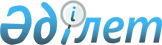 О признании утратившими силу некоторых постановлений акимата Абайского районаПостановление акимата Абайского района Восточно-Казахстанской области от 04 мая 2016 года № 66      Примечание РЦПИ.

      В тексте документа сохранена пунктуация и орфография оригинала.

      В соответствии с подпунктом 4) пункта 2 статьи 46 Закона Республики Казахстан от 06 апреля 2016 года "О правовых актах" акимат Абайского района ПОСТАНОВЛЯЕТ: 

      1. Согласно приложения к настоящему постановлению признать утратившими силу некоторых постановлений акимата Абайского района.

      2. Контроль за исполнением данного постановления возложить на руководителя аппарата акима района Мукажан С.

 Перечень утративших силу некоторых постановлений акимата Абайского района      1. постановление акимата Абайского района от 10 марта 2015 года № 884 "Об утверждении положения о государственном учреждении "Отдел предпринимательства и сельского хозяйства Абайского района Восточно-Казахстанской области" (зарегистрировано в Реестре государственной регистрации нормативных правовых актов № 3755 от 19 марта 2015 года, опубликовано в газете "Абай елі" от 23-31 марта 2015 года № 12 (324);

      2. постановление акимата Абайского района от 10 марта 2015 года № 885 "Об утверждении положения о государственном учреждении "Отдел экономики и финансов Абайского района Восточно-Казахстанской области" (зарегистрировано в Реестре государственной регистрации нормативных правовых актов № 3751 от 19 марта 2015 года, опубликовано в газете "Абай елі" от 23-31 марта 2015 года № 12 (324);

      3. постановление акимата Абайского района от 10 марта 2015 года № 886 "Об утверждении положения о государственном учреждении "Отдел культуры, развития языков, физической культуры и спорта Абайского района Восточно-Казахстанской области" (зарегистрировано в Реестре государственной регистрации нормативных правовых актов № 3752 от 19 марта 2015 года, опубликовано в газете "Абай елі" от 23-31 марта 2015 года № 12 (324);

      4. постановление акимата Абайского района от 10 марта 2015 года № 887 "Об утверждении положения о государственном учреждении "Отдел архитектуры, строительства, жилищно-коммунального хозяйства, пассажирского транспорта и автомобильных дорог Абайского района Восточно-Казахстанской области" (зарегистрировано в Реестре государственной регистрации нормативных правовых актов № 3750 от 19 марта 2015 года, опубликовано в газете "Абай елі" от 23-31 марта 2015 года № 12 (324);

      5. постановление акимата Абайского района от 10 марта 2015 года № 888 "Об утверждении положения о государственном учреждении "Отдел ветеринарии Абайского района Восточно-Казахстанской области" (зарегистрировано в Реестре государственной регистрации нормативных правовых актов № 3753 от 19 марта 2015 года, опубликовано в газете "Абай елі" от 23-31 марта 2015 года № 12 (324);

      6. постановление акимата Абайского района от 11 марта 2015 года № 892 "Об утверждении положения о государственном учреждении "Абайский районный отдел занятости и социальных программ" (зарегистрировано в Реестре государственной регистрации нормативных правовых актов № 3754 от 19 марта 2015 года, опубликовано в газете "Абай елі" от 23-31 марта 2015 года № 12 (324);

      7. постановление акимата Абайского района от 10 апреля 2015 года № 908 "Об утверждении положения о государственном учреждении "Отдел внутренней политики Абайского района Восточно-Казахстанской области" (зарегистрировано в Реестре государственной регистрации нормативных правовых актов № 3937 от 14 мая 2015 года, опубликовано в газете "Абай елі" от 16-23 мая 2015 года № 19 (331);

      8. постановление акимата Абайского района от 10 апреля 2015 года № 909 "Об утверждении положения о государственном учреждении "Отдел земельных отношений Абайского района Восточно-Казахстанской области" (зарегистрировано в Реестре государственной регистрации нормативных правовых актов № 3935 от 14 мая 2015 года, опубликовано в газете "Абай елі" от 16-23 мая 2015 года № 19 (331);

      9. постановление акимата Абайского района от 10 апреля 2015 года № 910 "Об утверждении положения о государственном учреждении "Отдел образования Абайского района Восточно-Казахстанской области" (зарегистрировано в Реестре государственной регистрации нормативных правовых актов № 3936 от 14 мая 2015 года, опубликовано в газете "Абай елі" от 16-23 мая 2015 года № 19 (331);

      10. постановление акимата Абайского района от 22 апреля 2015 года № 932 "О внесении изменений в постановление акимата Абайского района от 10 марта 2015 года № 888 "Об утверждении положения о государственном учреждении "Отдел ветеринарии Абайского района Восточно-Казахстанской области" (зарегистрировано в Реестре государственной регистрации нормативных правовых актов № 3972 от 25 мая 2015 года, опубликовано в газете "Абай елі" от 24 мая 2015 года № 20 (332);

      11. постановление акимата Абайского района от 20 января 2016 года № 6 "Об организации и финансировании общественных работ в 2016 году" (зарегистрировано в Реестре государственной регистрации нормативных правовых актов № 4397 от 05 февраля 2016 года, опубликовано в газете "Абай елі" от 8-16 февраля 2016 года № 6 (366); 

      12. постановление акимата Абайского района от 20 января 2016 года № 7 "Об определении целевых групп населения, проживающих на территории Абайского района, на 2016 год" (зарегистрировано в Реестре государственной регистрации нормативных правовых актов № 4396 от 05 февраля 2016 года, опубликовано в газете "Абай елі" от 8-16 февраля 2016 года № 6 (366).


					© 2012. РГП на ПХВ «Институт законодательства и правовой информации Республики Казахстан» Министерства юстиции Республики Казахстан
				
      Аким района

Мусапирбеков Т.
Приложение к постановлению
акимата Абайского района
от " 04 " мая 2016 года № 66